ลมบกและลมทะเล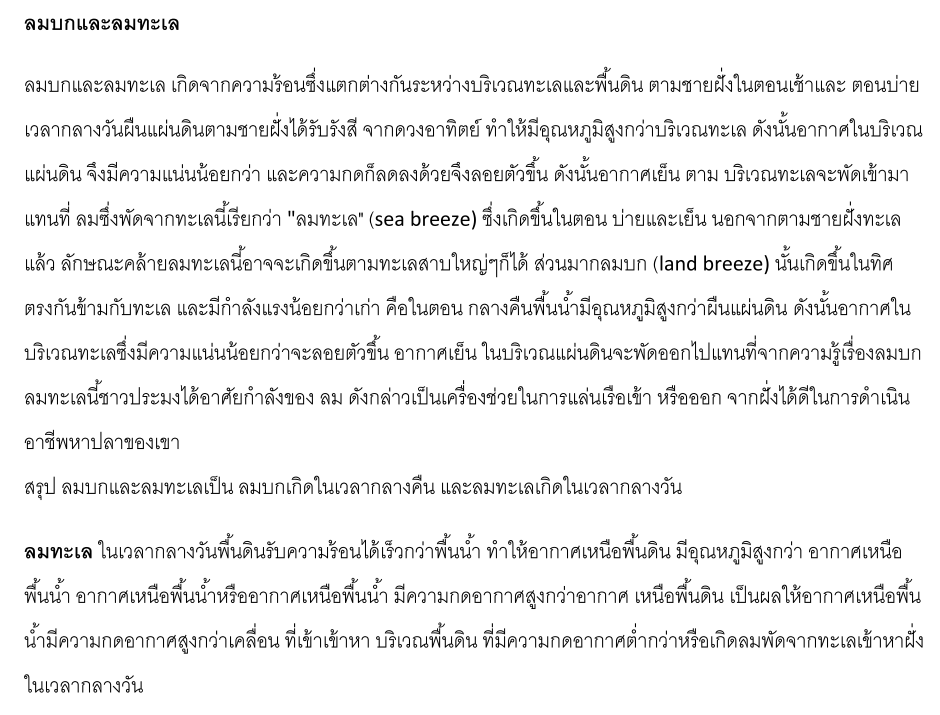 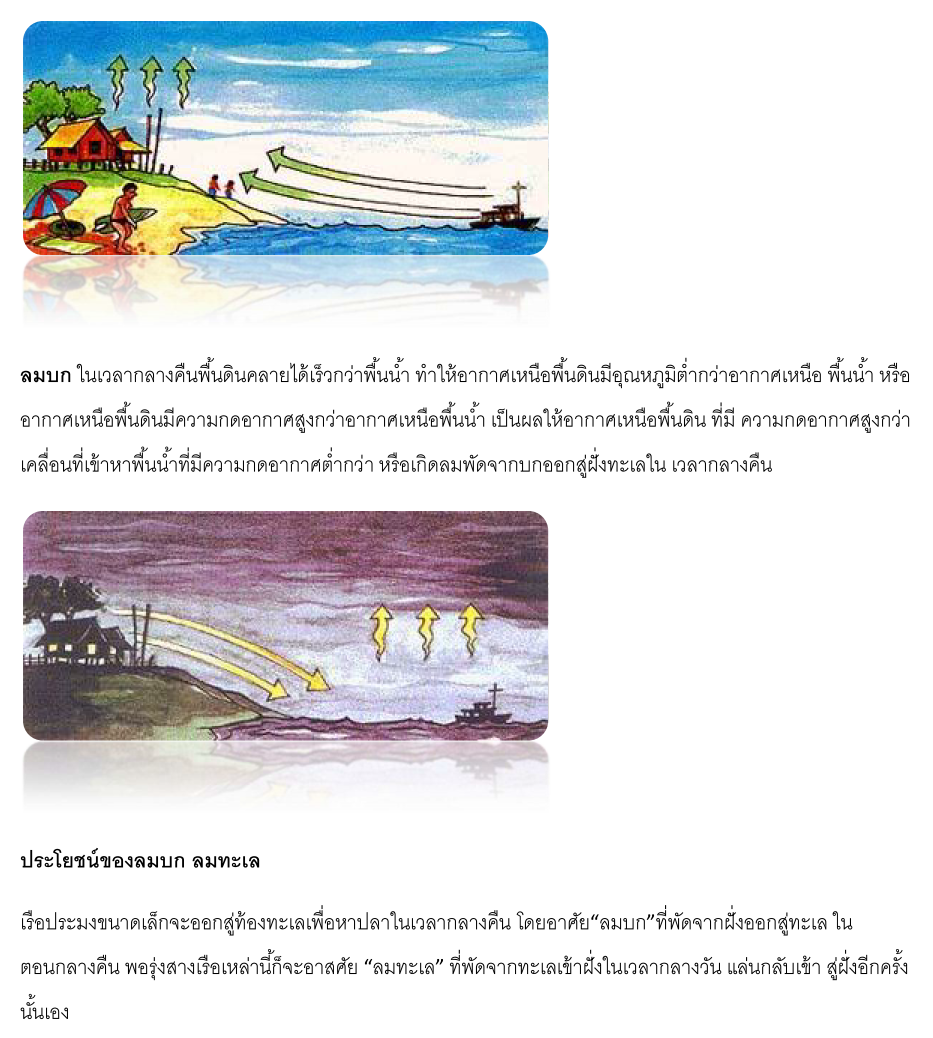 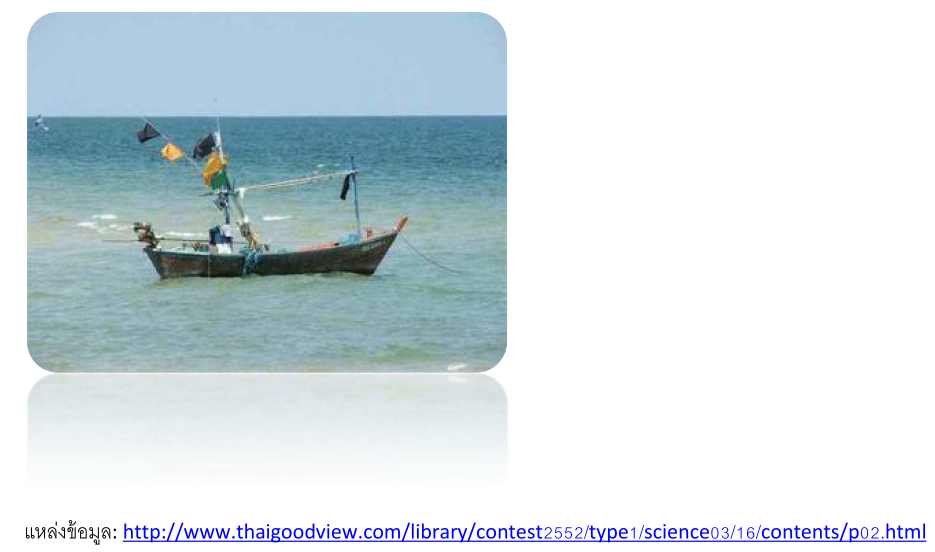 